Глобальная нехватка электронных компонентов повлияла на рост инфляции в ПриморьеГодовой прирост цен на непродовольственные товары в Приморском крае в сентябре увеличился до 7,38% после 7,23% в августе. Основными причинами стали ограниченное предложение автомобилей, а также рост издержек производителей электротоваров и бытовой техники.«Спрос на новые автомобили в стране остается высоким. Пока производители не могут увеличить объем выпуска машин, в том числе из-за сложностей с поставками отдельных комплектующих. В результате цены на новые автомобили растут. По этой же причине дорожают автомобильные шины», — пояснил главный экономист Экономического управления Дальневосточного ГУ Банка России Антон Гулевич.Растет спрос на товары длительного потребления. При этом на мировых рынках наблюдаются сбои в поставках комплектующих и электронных компонентов для сборки электроники и бытовой техники. В результате увеличиваются издержки заводов-производителей, поэтому быстрее, чем в прошлом году, растут цены на электротовары и бытовые приборы.В целом годовая инфляция в Приморье в сентябре 2021 года составила 6,60%, что ниже, чем общий показатель по России, — 7,40%.15.10.2021Пресс-служба Дальневосточного ГУ Банка России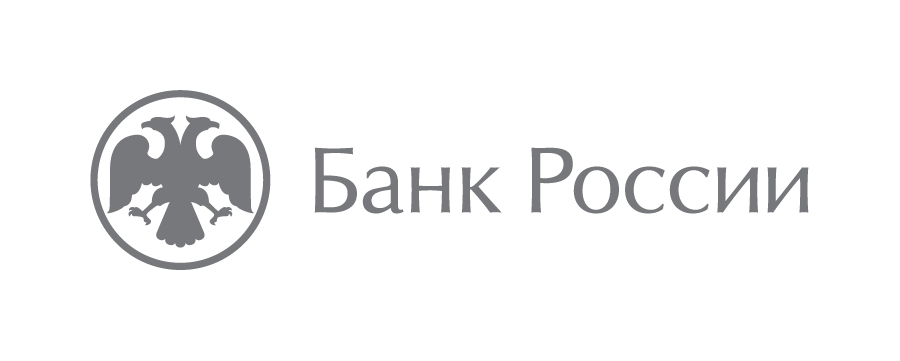 Дальневосточное главное управлениеЦентрального банка Российской Федерации690990, Владивосток, ул. Светланская, 7105media@cbr.ru +7 (423) 220-87-18